ROMÂNIA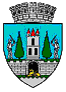 JUDEŢUL SATU MARECONSILIUL LOCAL AL MUNICIPIULUI SATU MARE                             HOTĂRÂREA NR.75/24.02.2022pentru modificarea  H.C.L. nr. 51/27.02.2020 privind solicitarea transmiterii dreptului de proprietate a imobilului ”Hotel Sport”  situat în municipiul               Satu Mare, str. Mileniului nr. 25, din domeniul public al  statului și din administrarea Ministerului Tineretului și Sportului prin Direcția Județeană pentru Sport și Tineret Satu Mare, în domeniul public al Municipiului Satu MareConsiliul local al Municipiului Satu Mare întrunit în ședința ordinară din data de 24.02.2022,Analizând proiectul de hotărâre înregistrat sub nr. 10182/22.02.2022, referatul de aprobare al inițiatorului înregistrat sub nr. 10184/22.02.2022, raportul de specialitate al Serviciului Patrimoniu Concesionări Închirieri înregistrat sub nr. 10185/22.02.2022,  raportul Serviciului Juridic înregistrat sub nr. 10438/22.02.2022, avizele comisiilor de specialitate ale Consiliului Local Satu Mare,H.C.L. nr. 51/27.02.2020 privind solicitarea transmiterii dreptului de proprietate a imobilului ”Hotel Sport”, situat în municipiul Satu Mare,                                      str. Mileniului nr. 25, din domeniul public al  statului și din administrarea Ministerului Tineretului și Sportului prin Direcția Județeană pentru Sport și Tineret Satu Mare, în domeniul public al Municipiului Satu Mare, Luând în considerare prevederile:- art. 136 alin.(4)  din Constituția României;- art. 860 alin. (3) din  Codul Civil,            - art. 3 alin. (4), art.(4) alin. 11) art. 14 lit. c)  din O.U.G. nr. 121/25.11.2021 privind stabilirea unor măsuri la nivelul administraţiei publice centrale şi pentru modificarea şi completarea unor acte normative, - Legii privind normele de tehnică legislativă pentru elaborarea actelor normative nr. 24/2000, republicată, cu modificările şi completările ulterioare,În temeiul prevederilor  art. 129 alin. (1), alin. (2) lit. c), ale art. 139 alin. (2),   art. 196 alin. (1) lit. a), art. 286 alin. (4), art. 287 lit. a) și art. 292 alin. (1), alin. (3), alin. (5) din Codul administrativ, aprobat prin OUG nr. 57/2019, cu modificările și completările ulterioare,Adoptă următoarea:                                          H O T Ă R Â R E:  	Art. 1. În tot cuprinsul Hotărârii Consiliului Local nr. 51/27.02.2020 denumirea ”Ministerul Tineretului și Sportului” se înlocuieşte cu denumirea ”Ministerul Sportului” și denumirea Direcția Județeană pentru Sport și Tineret  se înlocuiește cu denumirea ,,Direcția Județeană pentru Sport”.Art. 2. Restul articolelor din H.C.L. Satu Mare nr. 51/27.02.2020 rămân neschimbate. 	Art. 3. Cu ducerea la îndeplinire a prezentei hotărâri se încredințează domnul Primar al Municipiului Satu Mare prin Serviciul Patrimoniu, Concesionări, Închirieri.Art. 4. Prezenta hotărâre se comunică, prin intermediul Secretarului general al Municipiului Satu Mare, în termenul prevăzut de lege, Primarului Municipiului                  Satu Mare, Ministerului Sportului, Direcției Județene pentru Sport, Instituţiei Prefectului - Judeţul Satu Mare şi Serviciului Patrimoniu, Concesionări, Închirieri. Președinte de ședință,                                            Contrasemnează               Stan Gheorghe                                                   Secretar general,                                                                                        Mihaela Maria RacolțaPrezenta hotărâre a fost adoptată cu respectarea prevederilor art. 139 alin.  (2)  din O.U.G. nr. 57/2019 privind Codul administrativ;Redactat în 6 exemplare originaleTotal consilieri în funcţie cf. art. 204 alin. (2) lit. a) și alin. (3) din O.U.G. nr. 57/201922Nr. total al consilierilor prezenţi20Nr total al consilierilor absenţi2Voturi pentru20Voturi împotrivă0Abţineri0